Supervising Practitioner Selection Criteria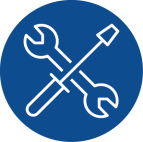 This resource provides a sample of supervising practitioner selection criteria co-developed by the BU and BPS partnership in the Student Teaching Partnership Consortium.Outstanding Supervising Practitioners:Outstanding Supervising Practitioners:Mentor PracticeAre willing and able to mentor and teach adult learners.Are willing and able to offer actionable feedback to novice teachers.Are willing and able to offer feedback to novice teachers that is both positive and constructive in order to support novice teacher learning. Are willing and able to make their own teaching practice transparent to a learner (including planning, enactment, and reflection).Allow novice teachers to take risks in the classroom; they are willing to relinquish some control so the novice can engage in a productive struggle.SPED-specific Mentor PracticesAre willing and able to support novice teachers to make sense of the different types of inclusion models.Are willing and able to support novice teachers to make instructional decisions about what makes the most sense for the students in this room.Are willing and able to support novice teachers to navigate inclusive classrooms where station-based, center-based teaching is often the norm and it is a-typical for a teacher to be alone. Classroom PracticeFoster positive student relationships (with their K-12 learners)See students’ strengths & assets, can see them, use them, and model this for a novice teacher. Deeply understand academic content.Professional Practice& DemeanorAre positive and enthusiastic Are reflective and interested in being learners (they may not require as much prompting to reflect on their teaching)Have the time to support someone who is still learning. Communicate well by phone and/or e-mail in order to stay in touch with novice teachers and university liaisons